Официальное полное наименование:краевое государственное бюджетное профессиональное образовательное учреждение «Минусинский педагогический колледж имени А.С. Пушкина» Официальное сокращенное наименование:КГБПОУ «Минусинский педагогический колледж имени А.С. Пушкина».Учреждение создано на основании распоряжения Енисейского губернского отдела народного образования от 16.сентября 1922 года. Учреждение при создании: Педагогический техникум.Учредителем и собственником имущества КГБПОУ «Минусинский  педагогический колледж имени А.С. Пушкина» является  Красноярский край.   Функции и полномочия Учредителя на основании постановления Правительства Красноярского края от 27.12.2013 №706-п и распоряжения Правительства Красноярского края от 06.06.2011 №402-р осуществляет министерство образования  Красноярского края.Полномочия собственника имущества от имени Красноярского края осуществляет агентство по управлению государственным имуществом Красноярского края и Правительство Красноярского края в пределах своей компетенции.
Юридический и фактический адрес учредителя: ул. Карла Маркса, д. 122, г. Красноярск, 660021.Контактные телефоны учредителя:Телефон для справок: (391) 211-93-10 (приемная).Факс: (391) 221-28-26, т. 221-42-24 (сектор документации, каб. 202).Адрес электронной почты учредителя: mon@krao.ruФамилия, имя, отчество руководителя учредителя образовательной организации: Маковская Светлана Ивановна, министр образования Красноярского края.Юридический и фактический адрес Учреждения:662606 Красноярский край,  г. Минусинск, ул. Н. Крупской, д. 100 Телефон для справок: (39132) 4-03-66, факс: (39132) 4-02-60 (приемная каб.103) Адрес электронной почты: mpk@minuspk.ruМесто нахождения образовательной организации: 662606,  г. Минусинск, ул. Н. Крупской, д. 100 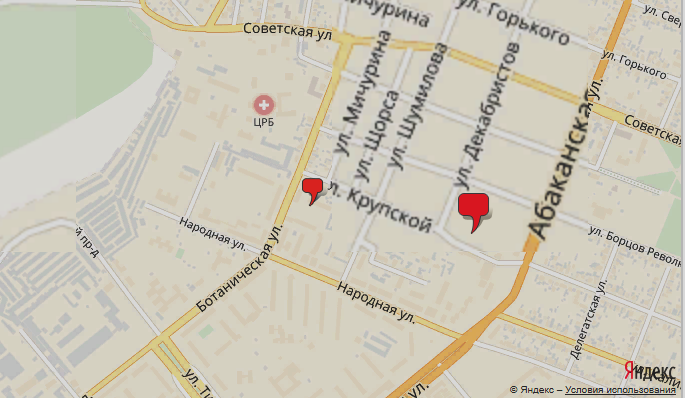 
      Прием посетителей, обучающихся и родителей (законных представителей) несовершеннолетних обучающихся по личным вопросам ведут: директор, заместитель директора по учебной работе, заместитель директора по воспитательной работе, заведующие отделениями, главный бухгалтер, юрисконсульт.Режим работы:Контактная информация: Учебный корпус:662606  Красноярский край, г. Минусинск, ул. Крупской, 100.тел. (39132) 4-03-66 – директор тел. (39132) 4-02-60 – приемная (каб.102) факс. (39132) 4-02-60e-mail: mpk@minuspk.ruОбщежитие:662606  Красноярский край, г. Минусинск, ул. Ботаническая, 29Б.тел. (39132) 4-03-92 – вахтател. (39132) 4-03-80 – главный бухгалтер С/к «Электрон»:662603  Красноярский край, г. Минусинск, ул. Тимирязева ,13тел. (39132) 5-64-54Понедельник-пятница8.00 – 16.30Суббота8.00 – 14.00Воскресеньевыходной